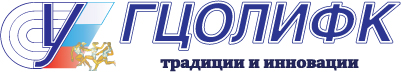 Федеральное государственное бюджетное образовательное учреждение высшего образования«Российский государственный университет физической культуры, спорта, молодежи и туризма (ГЦОЛИФК)»г.Москва, Сиреневый бульвар, д. 4;  тел./факс (495) 961-31-11e-mail: pr@sportedu.ru 20 сентября 2016 г.                                                                                                     ПРЕСС-РЕЛИЗВизит Генерального секретаря Международной федерации компьютерного спорта (IeSF) Алекса Лима в РГУФКСМиТ22 сентября 2016 года Российский государственный университет физической культуры, спорта, молодёжи и туризма (РГУФКСМиТ)  посетит делегация во главе с Генеральным секретарём Международной федерации компьютерного спорта Алексом Лимом.              Также в  составе делегации:  Президент Федерации компьютерного спорта России Александр Горбаченко, первый Вице-президент Федерации компьютерного спорта России Дмитрий Смит,  Генеральный секретарь Федерации компьютерного спорта России Эмин Антонян.Со стороны руководства университета принимать почетных гостей будут исполняющий обязанности ректора, профессор Тамара Викторовна Михайлова, проректор по спортивно-воспитательной работе Константин Сергеевич Репин.Программа мероприятия:11:00  Приём делегации и  экскурсия по университету с посещением Научно-исследовательского института спорта.12:00  Встреча представителей  Международной федерации компьютерного спорта, руководства университета со студентами специализации «Теория и методика компьютерного спорта» в  аудитории 702.Дата и время проведения:  22 сентября 2016 года, 11:00.Место проведения: ФГБОУ ВО «РГУФКСМиТ», г. Москва, Сиреневый бульвар, дом 4.Аккредитация журналистов по телефонам:8(495)961-31-11 (доб. 20-19)Цакаев Сайдамин Шамаевичe-mail: pr@sportedu.ru, info@sportedu.ru  Для аккредитации необходимо предоставить: наименование СМИ, ФИО корреспондентов,  гос. номер и марку автомобиля. При себе иметь: паспорт.Информационная справка:Международная федерация компьютерного спорта (IeSF) - Международная федерация компьютерного спорта, была образована в ноябре 2008 г. Её учредителями стали организации компьютерного спорта следующих стран: Южная Корея, Дания, Швейцария, Германия, Нидерланды, Австрия, Бельгия, Китайская республика (Тайвань), Вьетнам. В следующем 2009 году IeSF провела первые соревнования, которые приняли делегации, сформированные национальными федерациями: IeSF Challenge.Список стран организации компьютерного спорта которых состоят в IeSF: Австрия, Азербайджан, Бангладеш (неполное членство), Бельгия, Болгария, Бразилия, Великобритания, Вьетнам, Германия, Греция, Дания, Израиль, Индия (неполное членство), Испания, Италия, Китайская республика (Тайвань), КНР, Малайзия, Мальдивы, Намибия, Нидерланды, Норвегия, Португалия, Россия, Румыния, Сербия, Сингапур, США (неполное членство), Швейцария, Швеция, Шри-Ланка, ЮАР, Южная Корея. В 2012 году ожидается вступление организаций компьютерного спорта из следующих стран: Турция, Монголия, Казахстан, Таиланд, Япония, Македония, Казахстан, Беларусь, Филиппины, Австралия и некоторых других.IeSF проводит ежегодные соревнования (2009 г. – IeSF Challenge, 2010 г. – IeSF Grand Finals, с 2011 г. носят название Чемпионата мира). Делегации для участия в соревнованиях формируются (в отличие от других крупных международных соревнований) национальными федерациями стран-участниц. Виды программ ежегодных соревнований IeSF выбираются голосованием национальных федераций. 8 июня 2016 года, согласно приказу Министерства спорта, в реестр официально признанных видов спорта в России был внесен «компьютерный спорт». После вступления указа в силу у киберспортсменов появится возможность получить звания «Мастер спорта России», «Мастер спорта международного класса» и «Заслуженный мастер спорта России».